    ΕΛΛΗΝΙΚΗ ΔΗΜΟΚΡΑΤΙΑ                                                          ΔΗΜΟΣ ΡΟΔΟΥ    ΤΜΗΜΑ: Συλ. Οργάνων Δκσης ΓΡΑΦ: ΕΠΙΤΡΟΠΗ ΠΟΙΟΤΗΤΑΣ ΖΩΗΣ                                   Ταχ. Δνση: Πλατ. Ελευθερίας e-mail: epz@rhodes.gr                                               Πληροφ.: Σωτήρης Μοσχούς                                                               Τηλεφ.: 22410- 46221                                                                           ΠΙΝΑΚΑΣ  ΔΗΜΟΣΙΕΥΣΗΣ ΑΠΟΦΑΣΕΩΝΣτη Ρόδο σήμερα 25/08/2020 ο υπογεγραμμένος υπάλληλος του Δήμου Ρόδου ΣΩΤΗΡΗΣ ΜΟΣΧΟΥΣ τοιχοκόλλησα στο καθορισμένο μέρος του Δημοτικού Καταστήματος πίνακα αποφάσεων της  Επιτροπής Ποιότητας Ζωής της συνεδρίασης της 24-08-2020  με αύξοντα αριθ. 73 έως  και 87/2020 που έχει ως εξής:        73 Έγκριση συζήτησης εκτός Ημερήσιας Διάταξης του θέματος "Έγκριση της  υπ΄αρ. 42/2020 απόφασης της Κοινότητας Ρόδου με θέμα «Έγκριση κανονισμού λειτουργίας Δημοτικών Κοιμητηρίων»" (ΚΑΤΑ ΠΛΕΙΟΨΗΦΙΑ)74   Έγκριση της  υπ΄αρ. 42/2020 απόφασης της Κοινότητας Ρόδου με θέμα «Έγκριση κανονισμού λειτουργίας Δημοτικών Κοιμητηρίων» (ΚΑΤΑ ΠΛΕΙΟΨΗΦΙΑ))75  Έγκριση της  υπ΄αρ. 43/2020 απόφασης της Κοινότητας Ρόδου με θέμα «Επανακαθορισμός χωροθέτησης του περιπτέρου επί της οδού Βενετοκλέων στην περιοχή εργατικών κατοικιών «Κολονιάλε» (Εφαρμογή του Κανονισμού Περιπτέρων Δήμου Ρόδου).» (ΟΜΟΦΩΝΑ) Οι μάρτυρες                                             Ο Ενεργήσας την τοιχοκόλληση1) Μαρία Παπαγεωργίου                                                  Σωτήρης Μοσχούς     2) Χριστίνα Μοσχή         76  Έγκριση της υπ΄αρ. 44/2020 απόφασης της Κοινότητας Ρόδου με θέμα «Επανακαθορισμός χωροθέτησης του περιπτέρου επί της οδού Ατταβύρου (Εφαρμογή του Κανονισμού Περιπτέρων Δήμου Ρόδου).» (ΟΜΟΦΩΝΑ)       77  Έγκριση αποδοχής τμήματος οικοπέδου ιδιοκτησίας Πανορμίτη Γόμπου αντί καταβολής εισφοράς σε χρήμα της πράξης εφαρμογής της πολεοδομικής μελέτης «Αγίων Αποστόλων». (ΟΜΟΦΩΝΑ)       77  Έγκριση αποδοχής τμήματος οικοπέδου ιδιοκτησίας Πανορμίτη Γόμπου αντί καταβολής εισφοράς σε χρήμα της πράξης εφαρμογής της πολεοδομικής μελέτης «Αγίων Αποστόλων». (ΟΜΟΦΩΝΑ)       78   Έγκριση της υπ’ αρ. 31/2020 απόφασης του Συμβουλίου της Κοινότητας Καλυθιών με θέμα «Τροποποίηση πολεοδομικής μελέτης οικισμού Καλυθιών» (ΟΜΟΦΩΝΑ)       79  Χωροθέτηση θέσεων αποκλειστικής στάθμευσης ΑμεΑ χρονικής διάρκειας δύο  ετών.(‘Εγγραφο ΑΠ 16/14073/17-03-2020 της Δνσης Τεχνικών Έργων και Υποδομών) και ανάκληση της υπ’ αριθ. 40/2020 απόφαση της ΕΠΖ. (ΟΜΟΦΩΝΑ)       80  Χωροθέτηση θέσεων αποκλειστικής στάθμευσης ΑμεΑ χρονικής διάρκειας δύο ετών.(Έγγραφα ΑΠ 16/33977/17-07-2020, 16/39666/20-08-2020 της Δνσης Τεχνικών Έργων και Υποδομών). (ΟΜΟΦΩΝΑ)      81  Έγκριση της  υπ΄αρ. 66/2020 απόφασης της Κοινότητας Ρόδου με θέμα « Έγκριση της υπ' αριθμού μελέτης Α.Ρ.Μ.: 11/2020 που αφορά την «ΧΩΡΟΘΕΤΗΣΗ ΘΕΣΕΩΝ ΑΜΕΑ ΓΕΝΙΚΗΣ ΧΡΗΣΕΩΣ ΕΠΙ ΤΗΣ ΟΔΟΥ ΚΩ ΣΤΗ ΔΕ ΡΟΔΟΥ» (ΟΜΟΦΩΝΑ)      82  Χωροθέτηση/παραχώρηση θέσεων στάσης/στάθμευσης κατ εφαρμογή της Κανονιστικής Απόφασης 309/2018 του Δημοτικού Συμβουλίου όπως αυτή τροποποιήθηκε - συμπληρώθηκε με την υπ΄αριθμό απόφαση 504/2018 του Δημοτικού Συμβουλίου με καταβολή Τέλους Κοινοχρήστου Χώρου.                      (Έγγραφο ΑΠ 16/39602/19-08-2020 Δνσης Τεχνικών Έργων και Υποδομών) (ΟΜΟΦΩΝΑ)     83  Έγκριση μελέτης Α.Ρ.Μ. 12/2020 του τμήματος Συγκοινωνιών Κυκλοφορίας και Αδειών Μεταφορών με τίτλο «Α. Χωροθέτηση θέσης στάσης/στάθμευσης τουριστικών λεωφορείων & Β. Χωροθέτηση θέσης στάσης/στάθμευσης για την εξυπηρέτηση του Ιερού Ναού Κοιμήσεως της Θεοτόκου στη Δ.Ε. Ιαλυσού» (ΟΜΟΦΩΝΑ)     84  Έγκριση μελέτης «Εισόδου εξόδου» οχημάτων, της Κ.Μ. 472Δ γαιών Παστίδας στην περιοχή «Πασαούτια» της Δ.Ε. Πεταλουδών Δήμου Ρόδου, στην υφιστάμενη κοινόχρηστη χωμάτινη οδό, για την εταιρεία με την επωνυμία «Αφοί Κόκκινου Ο.Ε.» για χρήση εργαστηρίου στρωματοποϊιας (ΟΜΟΦΩΝΑ)     85  Τροποποίηση, Συμπλήρωση και Επικαιροποίηση της απόφασης υπ΄αρ. 1054/2017 του Δημοτικού Συμβουλίου.    (ΟΜΟΦΩΝΑ)     86  Χορήγηση άδειας κοπής δένδρων (Έγγραφο ΑΠ 18/39360/18-08-2020 Δ/νσης Περιβάλλοντος και Πρασίνου)    (ΟΜΟΦΩΝΑ)     87  Έγκριση Νέου Σχεδίου Κοινοχρήστων Χώρων Μεσαιωνικής Πόλης Δήμου Ρόδου    (ΟΜΟΦΩΝΑ)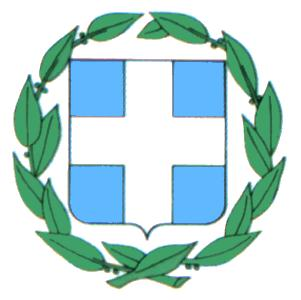 